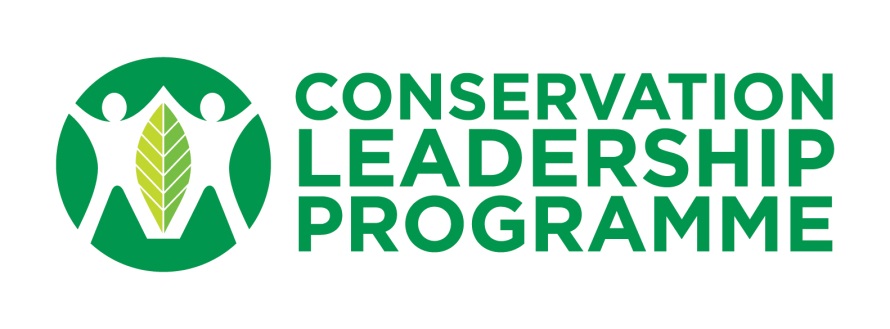 Dossier de candidature pour  la Bourse du Futur Défenseur de l'Environnement 2015Attention : nous avons élaboré ce document dans l'unique but de permettre aux candidats de se familiariser avec les documents de candidature de CLP. Vous transmettrez les candidatures finales en anglais via le site de candidature en ligne de CLP.Instructions pour les candidats éligibles  Les candidatures doivent être soumises en ligne au plus tard le 23rd Février 2015 à Minuit GMT .Veuillez lire attentivement les Directives à l’intention des Candidats disponibles sur notre site internet avant de compléter le dossier de candidature: http://www.conservationleadershipprogramme.org/ApplyNow.asp Les candidats doivent répondre à chaque critère mentionné dans les Directives et ci-dessous. Le dossier de candidature doit être complété par le chef d'équipe et être rédigé en anglais. Les  décisions seront prises en fonction des informations fournies. Il est donc important de répondre aux questions de façon précise et complète. Soumettez votre candidature en ligne: http://awards.conservationleadershipprogramme.org/. Si vous n’êtes pas en capacité de le faire en ligne, veuillez nous contacter avant la date limite pour expliquer votre situation. Nous vous recommandons de compléter ce document en format Word et ensuite, de copier et coller les informations fournies sur le formulaire en ligne.Si vous souhaitez qu’un membre du personnel CLP révise votre proposition avant sa soumission, vous devez envoyer votre dossier de candidature complété à clp@birdlife.org avant le  9th Février 2015.Si vous souhaitez obtenir des conseils auprès d'anciens participants CLP dans votre région, veuillez contacter un Ambassadeur CLP pour tous commentaires avant le 9th Février 2015. Pour plus d'informations, consultez notre site Internet.Critères d’éligibilitéLors du CLP 2015, seules seront acceptées les propositions de projets à mettre en œuvre dans l'un des 22 pays suivants : Algérie, Angola, Azerbaïdjan, Brésil, Chine, Égypte, Géorgie, Inde, Indonésie, Irak, Koweït, Libye, Malaisie, Mexique, Mozambique, Oman, Afrique du Sud, Thaïlande, Trinité-et-Tobago, Turquie, Émirats Arabes Unis et Vietnam.L'équipe:La Bourse CLP est réservée aux projets de protection de l'environnement nécessitant un travail d’équipe – chaque équipe doit être constituée d'au moins trois personnes. Au moins 50% des membres de l’équipe doivent être originaires du pays où se déroulera le projet. AUCUN ressortissant d'un pays soumis à des sanctions, ou à des restrictions commerciales imposées par les États-Unis, le Royaume-Uni ou l'Union Européenne ne peut intégrer l'équipe d'un projet. Cette restrictions s'applique notamment aux ressortissants de : Cuba, l'Iran, la Corée du Nord, la Somalie, le Soudan et la Syrie.Tous les membres de l’équipe doivent être des défenseurs de l'environnement en début de carrière possédant un maximum de 5 années d’expérience professionnelle rémunérée dans le domaine de la protection écologique. La recherche dans le cadre d’un diplôme universitaire n’est pas comprise dans l’“expérience professionnelle rémunérée”. Les personnes possédant plus de 5 ans d'expérience professionnelle rémunérée dans le domaine de la protection écologique ne sont pas éligibles pour ce type de bourse et doivent par conséquent s'abstenir de postuler.  Les entrepreneurs et employés rémunérés à temps plein ou à mi-temps chez des partenaires du CLP - y compris BirdLife International, Fauna & Flora International, et Wildlife Conservation Society -, ne sont pas autorisés à faire partie d’une équipe candidate,  et ce, depuis la phase de  développement du projet jusqu’à sa mise en œuvre. Tout membre d'équipe  travaillant en tant que bénévole auprès d'un des partenaires du CLP au moment de la soumission de sa candidature et/ou au cours de la mise en place du projet SE DOIT de le déclarer dans sa candidature. Il/Elle doit également expliquer en quoi sa proposition auprès du CLP diffère du travail réalisé par ce partenaire.  Le chef d’équipe doit être citoyen du pays où le projet se déroule. Nous prendrons toutefois en considération la codirection avec un équipier n’étant pas ressortissant du pays après justification.Les candidats ne peuvent participer qu’à un projet CLP à la fois et à un maximum de trois projets dans le cadre de la Bourse du Futur Défenseur de l’Environnement. Ils ne peuvent être chefs de projet qu’une seule fois. Le projet:Le projet doit être mis en oeuvre dans l'un des 22 pays éligibles énumérés ci-dessus.Le projet doit avoir lieu dans un pays qui n'est pas défini par  La Banque Mondiale comme “Économie au Revenu Élevé”.  Les nations des îles du Pacifique et des Caraïbes ainsi que certains pays du Moyen-Orient sont des exceptions à ce critère. *La durée du projet ne doit pas être inférieure à trois mois et ne peut être supérieure à un an.Le financement global demandé auprès du CLP ne doit pas excéder $12 500 mais il doit représenter au moins 50% du budget total du projet. Le projet doit viser une espèce ou un site en danger  pour lequel la protection de la biodiversité  représente une ampleur majeure.L'espèce visée doit être en danger ou ne bénéficie que de données partielles. Une espèce est considérée «en danger» si elle figure sur la liste mondiale des espèces en voie de disparition (CR, EN, VU)  selon la Liste Rouge de l’IUCN OU si des informations suggèrent qu’une action de protection urgente est nécessaire, s'il s'agit d'une espèce n'ayant pas encore été évaluée  pour la Liste Rouge de l'IUCN.  Pour les projets visant plusieurs espèces et/ou groupes taxonomiques, il faut qu’au moins une espèce par groupe taxonomique à l’étude soit considérée en danger.Les projets mis en application dans les zones de conservation prioritaires seront étudiés avec grand intérêt (exemple: les sites Alliance for Zero Extinction, les zones ornithologiques importantes (IBA), les zones importantes pour les plantes (IPA), les Zones Clés pour la Biodiversité, les sites Ramsarr, les sites naturels du Patrimoine Mondial) . Les projets  portant sur des sites prioritaires doivent être liés à des espèces en danger, autrement dit classées CR, EN, VU ou DD. Les candidats doivent fournir un  hyperlien  donnant  accès à des fiches d'informations  publiées  concernant les  sites proposés   Le projet doit être une initiative nouvelle et non pas la continuation d’un projet existant en cours. Les candidats doivent démontrer que le projet proposé va au-delà de la recherche académique conduite par tout membre de l’équipe dans le cadre d’un diplôme.Tous projets comprenant des analyses de laboratoire doivent justifier pourquoi ce travail est crucial et urgent pour la protection écologique.  La demande de candidature doit être rédigée par les candidats eux-mêmes. Eléments de prise en compte d'une demande Les candidats doivent être capables d’exprimer clairement leurs idées en anglais dans le dossier de candidature. Nous encourageons les équipes à rechercher de l’aide auprès d’une personne de langue maternelle anglaise pour qu’elle puisse réviser leur demande avant son dépôt.La demande doit indiquer clairement comment les membres de l’équipe développeront leurs capacités, autrement dit quels types de connaissances, compétences et expérience  seront développés par la mise en place de ce projet.Les objectifs du projet doivent être réalistes et les méthodes, activités et budget adaptés pour atteindre ceux-ci. Les projets doivent présenter un bon équilibre entre la recherche et le travail sur le terrain. Exemple: l'engagement de parties prenantes et les résultats issus du projet contribueront  aux priorités de conservation à l'échelle locale, régionale et/ou nationale. Les candidats doivent prouver de quelle manière les résultats du projet bénéficieront à la protection écologique lorsque celui-ci s'achèvera.Les paiements contre frais de service de rangers/guides ou de formation de membres de l'équipe doivent être justifiés. La part de budget consacrée au personnel et intervenants ne doit pas dépasser plus de 5% du buget total et doit être justifiée.Si les organisations partenaires du CLP ou leurs filiales directes possèdent un bureau  dans le pays d’origine des candidats, nous encourageons ces derniers à les contacter pour obtenir conseil et soutien.CLP NE soutient PAS: Les projets comprenant le stockage de gênes ou l’élevage en captivité.La participation aux conférences, les frais de scolarité pour des programmes académiques ou les bourses d’école.Les salaires et frais de subsistance des membres de l'équipe ou des consultants.Les projets lancés par une organisation partenaire du CLP.1. INFORMATION GENERALE1. INFORMATION GENERALE1. INFORMATION GENERALETitre du projet: Choisissez un titre décrivant clairement le projet et comprenant le nom du pays où il se déroulera. (10 mots)Titre du projet: Choisissez un titre décrivant clairement le projet et comprenant le nom du pays où il se déroulera. (10 mots)Titre du projet: Choisissez un titre décrivant clairement le projet et comprenant le nom du pays où il se déroulera. (10 mots)Pays:      Pays:      Région: Budget total du projet: US$     Budget total du projet: US$     Montant demandé au CLP: US$     Date de début du projet:(ex.01-juillet-2015)Date de début du projet:(ex.01-juillet-2015)Projet Date de fin: (ex 30-Juin-2016)      Ce projet a-t-il été soumis auparavant auprès du CLP?   Oui  Non Si oui, en quelle année a-t-il été soumis?Ce projet a-t-il été soumis auparavant auprès du CLP?   Oui  Non Si oui, en quelle année a-t-il été soumis?Ce projet a-t-il été soumis auparavant auprès du CLP?   Oui  Non Si oui, en quelle année a-t-il été soumis?Qui a rédigé cette proposition?      Qui a rédigé cette proposition?      Qui a rédigé cette proposition?      Résumé du projet: Résumez brièvement le projet, tout en incluant le contexte, son objectif, les principales  méthodes, les résultats espérés et la manière dont ils seront utilisés pour résoudre le problème de conservation. (200 mots)      Résumé du projet: Résumez brièvement le projet, tout en incluant le contexte, son objectif, les principales  méthodes, les résultats espérés et la manière dont ils seront utilisés pour résoudre le problème de conservation. (200 mots)      Résumé du projet: Résumez brièvement le projet, tout en incluant le contexte, son objectif, les principales  méthodes, les résultats espérés et la manière dont ils seront utilisés pour résoudre le problème de conservation. (200 mots)      Veuillez classer votre projet:  Sélectionnez un groupe taxonomique:  Si le projet vise plusieurs groupes taxonomiques (non compris dans les autres catégories), préciser:      Veuillez classer votre projet:  Sélectionnez un groupe taxonomique:  Si le projet vise plusieurs groupes taxonomiques (non compris dans les autres catégories), préciser:      Veuillez classer votre projet:  Sélectionnez un groupe taxonomique:  Si le projet vise plusieurs groupes taxonomiques (non compris dans les autres catégories), préciser:      Décrivez le site du projet: (situation géographique et habitat – 50 mots)      Décrivez le site du projet: (situation géographique et habitat – 50 mots)      Décrivez le site du projet: (situation géographique et habitat – 50 mots)      Indiquez la taille de la zone sur laquelle vous travaillez (km2):       Indiquez la taille de la zone sur laquelle vous travaillez (km2):       Indiquez la taille de la zone sur laquelle vous travaillez (km2):       Priorité de conservation: Espèces: Faites la liste des espèces sur lesquelles vous travaillerez, avec le nom commun et latin, et en incluant le statut actuel de chacune sur la liste rouge internationale de l’IUCN (http://www.iucnredlist.org/) le cas échéant. Les espèces doivent être classées CR, EN, VU ou DD. Si l’espèce ne figure pas sur la liste, veuillez fournir les arguments nécessaires permettant de prouver qu’il est urgent de lancer un programme de protection. (50 mots)      Site: Pourquoi le site est-il important? Bénéficie-t-il d’une reconnaissance internationale et/ou est-il protégé ou en cours d’étude pour sa protection ? Veuillez fournir un hyperlien fournissant des informations sur le(s) site(s) où se déroulera le travail (50 mots)     Priorité de conservation: Espèces: Faites la liste des espèces sur lesquelles vous travaillerez, avec le nom commun et latin, et en incluant le statut actuel de chacune sur la liste rouge internationale de l’IUCN (http://www.iucnredlist.org/) le cas échéant. Les espèces doivent être classées CR, EN, VU ou DD. Si l’espèce ne figure pas sur la liste, veuillez fournir les arguments nécessaires permettant de prouver qu’il est urgent de lancer un programme de protection. (50 mots)      Site: Pourquoi le site est-il important? Bénéficie-t-il d’une reconnaissance internationale et/ou est-il protégé ou en cours d’étude pour sa protection ? Veuillez fournir un hyperlien fournissant des informations sur le(s) site(s) où se déroulera le travail (50 mots)     Priorité de conservation: Espèces: Faites la liste des espèces sur lesquelles vous travaillerez, avec le nom commun et latin, et en incluant le statut actuel de chacune sur la liste rouge internationale de l’IUCN (http://www.iucnredlist.org/) le cas échéant. Les espèces doivent être classées CR, EN, VU ou DD. Si l’espèce ne figure pas sur la liste, veuillez fournir les arguments nécessaires permettant de prouver qu’il est urgent de lancer un programme de protection. (50 mots)      Site: Pourquoi le site est-il important? Bénéficie-t-il d’une reconnaissance internationale et/ou est-il protégé ou en cours d’étude pour sa protection ? Veuillez fournir un hyperlien fournissant des informations sur le(s) site(s) où se déroulera le travail (50 mots)     Latitude du site d’étude: (degrés)        Longitude du site d’étude: (degrés)       NB: Vous pouvez trouver la latitude et la longitude de votre site sur: http://www.satsig.net/maps/lat-long-finder.htmLatitude du site d’étude: (degrés)        Longitude du site d’étude: (degrés)       NB: Vous pouvez trouver la latitude et la longitude de votre site sur: http://www.satsig.net/maps/lat-long-finder.htmLatitude du site d’étude: (degrés)        Longitude du site d’étude: (degrés)       NB: Vous pouvez trouver la latitude et la longitude de votre site sur: http://www.satsig.net/maps/lat-long-finder.htmLiens avec d'autres initiatives/projets de conservation dans la région: Existe-t-ild'autres projets/iniitiatives dans la région travaillant sur le même type de problèmes? Si c'est le cas, de quelle manière votre projet contribuera-t-il à ces efforts ou comment y sera-t-il lié? (100 mots).Liens avec d'autres initiatives/projets de conservation dans la région: Existe-t-ild'autres projets/iniitiatives dans la région travaillant sur le même type de problèmes? Si c'est le cas, de quelle manière votre projet contribuera-t-il à ces efforts ou comment y sera-t-il lié? (100 mots).Liens avec d'autres initiatives/projets de conservation dans la région: Existe-t-ild'autres projets/iniitiatives dans la région travaillant sur le même type de problèmes? Si c'est le cas, de quelle manière votre projet contribuera-t-il à ces efforts ou comment y sera-t-il lié? (100 mots).Incidences du changement climatique: A votre avis, quel impact pourrait avoir le changement climatique mondial sur l’espèce et/ou le site ou l’habitat sur lequel vous travaillez? (vous pouvez cocher une ou plusieurs cases.  Perte de site de reproduction   Croissance de la population de l'espèce  Disparition de l'espèce                         Perte d'aires d'alimentation adaptées  Déplacement vers des poches climatiques   Aucun impact                                            Déclin d'une source d'alimentation importante   Réduction de l'habitat     Autre impact  Discordance trophique des espèces migratrices    Déplacement de l’habitat     Ne sais pas  Réduction de la population de l’espèce   Augmentation des maladies au sein de l'espèce   Incidences du changement climatique: A votre avis, quel impact pourrait avoir le changement climatique mondial sur l’espèce et/ou le site ou l’habitat sur lequel vous travaillez? (vous pouvez cocher une ou plusieurs cases.  Perte de site de reproduction   Croissance de la population de l'espèce  Disparition de l'espèce                         Perte d'aires d'alimentation adaptées  Déplacement vers des poches climatiques   Aucun impact                                            Déclin d'une source d'alimentation importante   Réduction de l'habitat     Autre impact  Discordance trophique des espèces migratrices    Déplacement de l’habitat     Ne sais pas  Réduction de la population de l’espèce   Augmentation des maladies au sein de l'espèce   Incidences du changement climatique: A votre avis, quel impact pourrait avoir le changement climatique mondial sur l’espèce et/ou le site ou l’habitat sur lequel vous travaillez? (vous pouvez cocher une ou plusieurs cases.  Perte de site de reproduction   Croissance de la population de l'espèce  Disparition de l'espèce                         Perte d'aires d'alimentation adaptées  Déplacement vers des poches climatiques   Aucun impact                                            Déclin d'une source d'alimentation importante   Réduction de l'habitat     Autre impact  Discordance trophique des espèces migratrices    Déplacement de l’habitat     Ne sais pas  Réduction de la population de l’espèce   Augmentation des maladies au sein de l'espèce   Veuillez donner une brève explication concernant votre réponse ci-dessus:       Veuillez donner une brève explication concernant votre réponse ci-dessus:       Veuillez donner une brève explication concernant votre réponse ci-dessus:       Chef de projet:       Chef de projet:       Chef de projet:       Adresse postale:      Adresse postale:      Adresse postale:      Email 1:      Email 2:      Tel: (with international codes)      Fax: (with international codes)      Tel: (with international codes)      Fax: (with international codes)      Nombre de personnes dans l’équipe: (Elle doit être constituée d’au moins 3 individus pour être éligible) :    Nombre de personnes dans l’équipe: (Elle doit être constituée d’au moins 3 individus pour être éligible) :    Nombre de personnes dans l’équipe: (Elle doit être constituée d’au moins 3 individus pour être éligible) :    Où avez-vous entendu parler du Conservation Leadership Programme (Programme de Leadership dans le secteur de la défense de l’environnement)?      Où avez-vous entendu parler du Conservation Leadership Programme (Programme de Leadership dans le secteur de la défense de l’environnement)?      Où avez-vous entendu parler du Conservation Leadership Programme (Programme de Leadership dans le secteur de la défense de l’environnement)?      2. DETAILS DU PROJET (Veuillez vous reporter aux directives pour remplir cette section)2. DETAILS DU PROJET (Veuillez vous reporter aux directives pour remplir cette section)2. DETAILS DU PROJET (Veuillez vous reporter aux directives pour remplir cette section)Contexte et justification : Décrivez les problèmes que vous essayez de résoudre et les facteurs qui en sont à l’origine. Résumez le travail effectué auparavant et les informations connues. Si le projet vise une/des espèce(s) en particulier, expliquez les bénéfices de ce projet sur l’ensemble de l’écosystème. (100 mots)Contexte et justification : Décrivez les problèmes que vous essayez de résoudre et les facteurs qui en sont à l’origine. Résumez le travail effectué auparavant et les informations connues. Si le projet vise une/des espèce(s) en particulier, expliquez les bénéfices de ce projet sur l’ensemble de l’écosystème. (100 mots)Contexte et justification : Décrivez les problèmes que vous essayez de résoudre et les facteurs qui en sont à l’origine. Résumez le travail effectué auparavant et les informations connues. Si le projet vise une/des espèce(s) en particulier, expliquez les bénéfices de ce projet sur l’ensemble de l’écosystème. (100 mots)Objectif global: Décrivez brièvement à quel objectif de plus grande importance votre projet apportera sa contribution. NB: Cet objectif ne sera que partiellement résolu par ce projet (50 mots)Objectif global: Décrivez brièvement à quel objectif de plus grande importance votre projet apportera sa contribution. NB: Cet objectif ne sera que partiellement résolu par ce projet (50 mots)Objectif global: Décrivez brièvement à quel objectif de plus grande importance votre projet apportera sa contribution. NB: Cet objectif ne sera que partiellement résolu par ce projet (50 mots)But du projet: Décrivez brièvement le résultat immédiat issu de la réussite des objectifs du projet. Seulement un but devrait contribuer à l'objectif global. (50 mots)But du projet: Décrivez brièvement le résultat immédiat issu de la réussite des objectifs du projet. Seulement un but devrait contribuer à l'objectif global. (50 mots)But du projet: Décrivez brièvement le résultat immédiat issu de la réussite des objectifs du projet. Seulement un but devrait contribuer à l'objectif global. (50 mots)Objectifs du projet: Etablissez la liste des changements que vous devrez apporter pour atteindre le but du projet. Le projet devrait porter sur 3 ou 4 objectifs clés. (100 mots)Objectifs du projet: Etablissez la liste des changements que vous devrez apporter pour atteindre le but du projet. Le projet devrait porter sur 3 ou 4 objectifs clés. (100 mots)Objectifs du projet: Etablissez la liste des changements que vous devrez apporter pour atteindre le but du projet. Le projet devrait porter sur 3 ou 4 objectifs clés. (100 mots)Indicateurs du projet: Comment allez-vous évaluer la réussite de vos objectifs?Décrivez les éléments quantitatifs indicateurs du succès du projet, autrement dit, comment saurez-vous si l'objectif a été atteint ? (200 mots)Indicateurs du projet: Comment allez-vous évaluer la réussite de vos objectifs?Décrivez les éléments quantitatifs indicateurs du succès du projet, autrement dit, comment saurez-vous si l'objectif a été atteint ? (200 mots)Indicateurs du projet: Comment allez-vous évaluer la réussite de vos objectifs?Décrivez les éléments quantitatifs indicateurs du succès du projet, autrement dit, comment saurez-vous si l'objectif a été atteint ? (200 mots)Activités liées au projet : Enumérez les activités-clés (4 à 8) qui seront menées dans le cadre de chaque objectif. N’oubliez pas d’indiquer les activités spécifiques de recherche sur le terrain, de pédagogie et de sensibilisation, et tout engagement communautaire, ainsi que les activités donnant suite à la recherche sur le terrain telles que la rédaction et la diffusion de rapport, les présentations faites auprès de parties prenantes, etc. Veuillez indiquer pendant quel mois se déroulera chaque activité, ainsi que sa durée. (vous pourrez ajouter des lignes supplémentaires si nécessaire sur le formulaire en ligne.)Activités liées au projet : Enumérez les activités-clés (4 à 8) qui seront menées dans le cadre de chaque objectif. N’oubliez pas d’indiquer les activités spécifiques de recherche sur le terrain, de pédagogie et de sensibilisation, et tout engagement communautaire, ainsi que les activités donnant suite à la recherche sur le terrain telles que la rédaction et la diffusion de rapport, les présentations faites auprès de parties prenantes, etc. Veuillez indiquer pendant quel mois se déroulera chaque activité, ainsi que sa durée. (vous pourrez ajouter des lignes supplémentaires si nécessaire sur le formulaire en ligne.)Activités liées au projet : Enumérez les activités-clés (4 à 8) qui seront menées dans le cadre de chaque objectif. N’oubliez pas d’indiquer les activités spécifiques de recherche sur le terrain, de pédagogie et de sensibilisation, et tout engagement communautaire, ainsi que les activités donnant suite à la recherche sur le terrain telles que la rédaction et la diffusion de rapport, les présentations faites auprès de parties prenantes, etc. Veuillez indiquer pendant quel mois se déroulera chaque activité, ainsi que sa durée. (vous pourrez ajouter des lignes supplémentaires si nécessaire sur le formulaire en ligne.)ActivitéMoisNombre de joursObjectif 1:      Objectif 1:      Objectif 1:      Activités:Objectif 2:      Objectif 2:      Objectif 2:      Activités:Objectif 3:      Objectif 3:      Objectif 3:      Activités:Objectif 4:      Objectif 4:      Objectif 4:      Activités:Méthodes: Décrivez en détail  les méthodes qui seront utilisées pour entreprendre les activités mentionnées ci-dessus. Clarifiez l’effort d’échantillonnage, en donnant par exemple le nombre de jours, la taille de la zone et le nombre de fois que le sondage sera effectué (exemple: levé, collecte de données, contrôle, analyse, enseignement, travail communautaire, etc.) Expliquez pourquoi vous avez choisi ces méthodes-là et indiquez le nombre de jours nécessaires sur le terrain. (500 mots)Méthodes: Décrivez en détail  les méthodes qui seront utilisées pour entreprendre les activités mentionnées ci-dessus. Clarifiez l’effort d’échantillonnage, en donnant par exemple le nombre de jours, la taille de la zone et le nombre de fois que le sondage sera effectué (exemple: levé, collecte de données, contrôle, analyse, enseignement, travail communautaire, etc.) Expliquez pourquoi vous avez choisi ces méthodes-là et indiquez le nombre de jours nécessaires sur le terrain. (500 mots)Méthodes: Décrivez en détail  les méthodes qui seront utilisées pour entreprendre les activités mentionnées ci-dessus. Clarifiez l’effort d’échantillonnage, en donnant par exemple le nombre de jours, la taille de la zone et le nombre de fois que le sondage sera effectué (exemple: levé, collecte de données, contrôle, analyse, enseignement, travail communautaire, etc.) Expliquez pourquoi vous avez choisi ces méthodes-là et indiquez le nombre de jours nécessaires sur le terrain. (500 mots)Parties prenantes du projet: Identifiez les groupes de parties prenantes qui seront touchés par ce projet; décrivez la manière dont vous travaillerez avec eux, quelle sera leur contribution (le cas échéant), et quels avantages tireront-ils de ce projet et/ou quel impact aura-t-il sur eux. (200 mots)Exemples de groupes de parties prenantes: Organismes de contrôle et décisionnaires = Agences de protection de l’environnement telles que l’Office National des Forêts, Gouvernement, hommes politiques locaux ou hommes de l’Etat, leaders locaux/ aînés Communauté locale = Fermiers/ groupes d’utilisateurs des ressources naturelles.Instituts de recherche = Universités/Instituts de recherche/Etablissements d’enseignement supérieurEcoles/ Etudiants = Enseignants/ Educateurs, Elèves, lycéens et étudiantsONG = Locales/NationalesAutre = Propriétaires terriens/ Industries/ Entreprises, Médias/ JournalistesParties prenantes du projet: Identifiez les groupes de parties prenantes qui seront touchés par ce projet; décrivez la manière dont vous travaillerez avec eux, quelle sera leur contribution (le cas échéant), et quels avantages tireront-ils de ce projet et/ou quel impact aura-t-il sur eux. (200 mots)Exemples de groupes de parties prenantes: Organismes de contrôle et décisionnaires = Agences de protection de l’environnement telles que l’Office National des Forêts, Gouvernement, hommes politiques locaux ou hommes de l’Etat, leaders locaux/ aînés Communauté locale = Fermiers/ groupes d’utilisateurs des ressources naturelles.Instituts de recherche = Universités/Instituts de recherche/Etablissements d’enseignement supérieurEcoles/ Etudiants = Enseignants/ Educateurs, Elèves, lycéens et étudiantsONG = Locales/NationalesAutre = Propriétaires terriens/ Industries/ Entreprises, Médias/ JournalistesParties prenantes du projet: Identifiez les groupes de parties prenantes qui seront touchés par ce projet; décrivez la manière dont vous travaillerez avec eux, quelle sera leur contribution (le cas échéant), et quels avantages tireront-ils de ce projet et/ou quel impact aura-t-il sur eux. (200 mots)Exemples de groupes de parties prenantes: Organismes de contrôle et décisionnaires = Agences de protection de l’environnement telles que l’Office National des Forêts, Gouvernement, hommes politiques locaux ou hommes de l’Etat, leaders locaux/ aînés Communauté locale = Fermiers/ groupes d’utilisateurs des ressources naturelles.Instituts de recherche = Universités/Instituts de recherche/Etablissements d’enseignement supérieurEcoles/ Etudiants = Enseignants/ Educateurs, Elèves, lycéens et étudiantsONG = Locales/NationalesAutre = Propriétaires terriens/ Industries/ Entreprises, Médias/ JournalistesRésultats : Quels supports écrits utiliserez-vous pour la diffusion des résultats (exemple: rapport de recherche, articles de journal, supports pédagogiques) ? (200 mots)Résultats : Quels supports écrits utiliserez-vous pour la diffusion des résultats (exemple: rapport de recherche, articles de journal, supports pédagogiques) ? (200 mots)Résultats : Quels supports écrits utiliserez-vous pour la diffusion des résultats (exemple: rapport de recherche, articles de journal, supports pédagogiques) ? (200 mots)Informations supplémentaires: Veuillez noter toute clarification supplémentaire. Si les activités doivent se poursuivre au-delà du cadre du projet CLP, veuillez détailler ici.(150 mots)Informations supplémentaires: Veuillez noter toute clarification supplémentaire. Si les activités doivent se poursuivre au-delà du cadre du projet CLP, veuillez détailler ici.(150 mots)Informations supplémentaires: Veuillez noter toute clarification supplémentaire. Si les activités doivent se poursuivre au-delà du cadre du projet CLP, veuillez détailler ici.(150 mots)3. BudgetNB: Le budget total du projet ne doit pas dépasser US $25,000; la demande de financement CLP ne doit pas dépasser US $12,500.3. BudgetNB: Le budget total du projet ne doit pas dépasser US $25,000; la demande de financement CLP ne doit pas dépasser US $12,500.3. BudgetNB: Le budget total du projet ne doit pas dépasser US $25,000; la demande de financement CLP ne doit pas dépasser US $12,500.3. BudgetNB: Le budget total du projet ne doit pas dépasser US $25,000; la demande de financement CLP ne doit pas dépasser US $12,500.Auprès de quels autres organismes avez-vous sollicité des fonds ? Faites la liste de chaque source, le montant  demandé et si le financement a été accordé ou est en cours d’étude. Exemple : 1) MBZ, $8000, en attente, 2) Rufford, $5000, accepté. Veuillez également faire la liste de toute contribution en nature telles que bureaux, véhicules, etc. (100 mots) Auprès de quels autres organismes avez-vous sollicité des fonds ? Faites la liste de chaque source, le montant  demandé et si le financement a été accordé ou est en cours d’étude. Exemple : 1) MBZ, $8000, en attente, 2) Rufford, $5000, accepté. Veuillez également faire la liste de toute contribution en nature telles que bureaux, véhicules, etc. (100 mots) Auprès de quels autres organismes avez-vous sollicité des fonds ? Faites la liste de chaque source, le montant  demandé et si le financement a été accordé ou est en cours d’étude. Exemple : 1) MBZ, $8000, en attente, 2) Rufford, $5000, accepté. Veuillez également faire la liste de toute contribution en nature telles que bureaux, véhicules, etc. (100 mots) Auprès de quels autres organismes avez-vous sollicité des fonds ? Faites la liste de chaque source, le montant  demandé et si le financement a été accordé ou est en cours d’étude. Exemple : 1) MBZ, $8000, en attente, 2) Rufford, $5000, accepté. Veuillez également faire la liste de toute contribution en nature telles que bureaux, véhicules, etc. (100 mots) Si le budget total du projet est supérieur au montant demandé auprès du CLP et que vous n’arrivez pas à obtenir de fonds supplémentaires, quel(s) changement(s) cela apportera-t-il à votre projet ? (100 mots) Si le budget total du projet est supérieur au montant demandé auprès du CLP et que vous n’arrivez pas à obtenir de fonds supplémentaires, quel(s) changement(s) cela apportera-t-il à votre projet ? (100 mots) Si le budget total du projet est supérieur au montant demandé auprès du CLP et que vous n’arrivez pas à obtenir de fonds supplémentaires, quel(s) changement(s) cela apportera-t-il à votre projet ? (100 mots) Si le budget total du projet est supérieur au montant demandé auprès du CLP et que vous n’arrivez pas à obtenir de fonds supplémentaires, quel(s) changement(s) cela apportera-t-il à votre projet ? (100 mots) Dépenses détaillées (en US$). Indiquer clairement le coût par élément.Demande CLP Autres DonateursBudget TotalPréparation du projet (Indiquer le coût pour chaque élément ci-dessous)Communication (téléphone/internet/affranchissement du courrier)Guides pratiques, cartes, articles de journaux et autres supports imprimésGuides pratiques, cartes, articles de journaux et autres supports imprimésAssurance (en cas de sélection, cette information sera vérifiée) et fournitures médicales (Veuillez détailler:      )Visas et permits (Veuillez détailler: )Formation de l’équipe (Veuillez détailler:      )Reconnaissance (Veuillez détailler:      )Autre (Veuillez détailler:      )Equipment (Indiquer le coût pour chaque élément ci-dessous)Equipement de terrain/scientifique et fournitures (Veuillez détailler:      )Equipement photo (Veuillez détailler :       )Equipement photo (Veuillez détailler :       )Equipement de camping (Veuillez détaillez les principaux éléments:      )Bateau/ Machine/ Camion (location comprise) (Veuillez détailler:      )Autre (Veuillez détailler:      )Réalisation du projet (Indiquer le coût pour chaque élément ci-dessous)Accommodation for team members and local guides (Please detail: )Logement pour membres de l’équipe et guides  locaux (Veuillez détailler:      )Déplacement et transport local  (y compris carburant) (Veuillez détailler:      )Droits de douane et/ou taxes portuaires (Veuillez détailler:      )Ateliers de travail (Veuillez détailler:      )Activités et matériaux pédagogiques et de sensibilisation (dépliants, affiches, vidéos, T-shirts, etc.) (Veuillez détailler:       )Autre (Veuillez détailler:       )Dépenses consécutives au projet (Indiquer le coût pour chaque élément ci-dessous)Administration (Veuillez détailler: )Réalisation de compte-rendu et diffusion des résultats (Veuillez détailler: )Autre (Veuillez détailler: )Montant total du projet en Dollars US: (La demande auprès du CLP ne doit pas excéder $12,500)$ $ $ Justification du Budget: Veuillez justifier tout élément budgétaire d’une valeur supérieure à $1000 (y compris ordinateurs portables et/ou équipement onéreux). Le coût de l'administration consécutive au projet ne doit pas représenter plus de 5% du budget total. Tout équipement photographique NE DOIT PAS coûter plus de $500.  Si un piège photographique est nécessaire, veuillez l'indiquer séparément. (150 mots) Justification du Budget: Veuillez justifier tout élément budgétaire d’une valeur supérieure à $1000 (y compris ordinateurs portables et/ou équipement onéreux). Le coût de l'administration consécutive au projet ne doit pas représenter plus de 5% du budget total. Tout équipement photographique NE DOIT PAS coûter plus de $500.  Si un piège photographique est nécessaire, veuillez l'indiquer séparément. (150 mots) Justification du Budget: Veuillez justifier tout élément budgétaire d’une valeur supérieure à $1000 (y compris ordinateurs portables et/ou équipement onéreux). Le coût de l'administration consécutive au projet ne doit pas représenter plus de 5% du budget total. Tout équipement photographique NE DOIT PAS coûter plus de $500.  Si un piège photographique est nécessaire, veuillez l'indiquer séparément. (150 mots) Justification du Budget: Veuillez justifier tout élément budgétaire d’une valeur supérieure à $1000 (y compris ordinateurs portables et/ou équipement onéreux). Le coût de l'administration consécutive au projet ne doit pas représenter plus de 5% du budget total. Tout équipement photographique NE DOIT PAS coûter plus de $500.  Si un piège photographique est nécessaire, veuillez l'indiquer séparément. (150 mots) 4. EQUIPE DE PROJET (Veuillez vous reporter aux Directives pour compléter cette section)Les bourses du CLP sont conçues pour développer les compétences de défenseurs de l’environnement en début de carrière, et donc par conséquent, nous exigeons que tous les membres de l’équipe n’aient pas plus de cinq ans d’expérience dans le domaine de la protection écologique. Veuillez compléter la demande d’information ci-dessous pour chaque équipier (si votre équipe comprend plus de sept personnes, veuillez envoyer un email à un membre de notre personnel qui modifiera le formulaire en conséquence). Veuillez noter que si une bourse est accordée à votre projet, nous pourrions demander à vérifier les informations fournies.CHEF DE PROJETNom:  Nationalité:   Age au 31 décembre 2014: Email: Avez-vous participé à un autre projet financé par le CLP?  ☐ Oui    ☐ NonSi oui, veuillez indiquer l'année de la bourse et le titre du précédent projet:  Niveau d'éducation complété le plus élevé:    En commençant par votre niveau de formation le plus récent, veuillez fournir une liste complète de vos études:Indiquez toutes vos expériences professionnelles en commençant par votre emploi et employeur actuels, et le nombre d''années travaillées pour chaque poste : Rôle dans l’équipe: Quelles compétences et expérience apportez-vous au projet:  Décrivez les compétences et connaissances que vous acquerrez au travers de ce projet: Si vous êtes étudiant, indiquez le diplôme visé, le titre de votre thèse/mémoire et en quoi il/elle diffère du projet proposé. Ce projet va-t-il au-delà de vos études ? si oui, comment ? Combien d’années d’expérience professionnelle possédez-vous dans le secteur de la protection de l’environnement (emploi rémunéré):   moins de 3 ans     3-5 ans     plus de 5 ansNom:  Nationalité:   Age au 31 décembre 2014:  Email: Avez-vous participé à un autre projet financé par le CLP?  ☐ Oui    ☐ NonSi oui, veuillez indiquer l'année de la bourse et le titre du précédent projet: Niveau d'éducation complété le plus élevé:    En commençant par votre niveau de formation le plus récent, veuillez fournir une liste complète de vos études:Indiquez toutes vos expériences professionnelles en commençant par votre emploi et employeur actuels, et le nombre d''années travaillées pour chaque poste :   Rôle dans l’équipe: Décrivez les compétences et connaissances que vous acquerrez au travers de ce projet: Si vous êtes étudiant, indiquez le diplôme visé, le titre de votre thèse/mémoire et en quoi il/elle diffère du projet proposé. Ce projet va-t-il au-delà de vos études ? si oui, comment ? Combien d’années d’expérience professionnelle possédez-vous dans le secteur de la protection de l’environnement (emploi rémunéré):   moins de 3 ans     3-5 ans     plus de 5 ansNom:  Nationalité:   Age au 31 décembre 2014: Email: Avez-vous participé à un autre projet financé par le CLP?  ☐ Oui    ☐ NonSi oui, veuillez indiquer l'année de la bourse et le titre du précédent projet: Niveau d'éducation complété le plus élevé:    En commençant par votre niveau de formation le plus récent, veuillez fournir une liste complète de vos études:Indiquez toutes vos expériences professionnelles en commençant par votre emploi et employeur actuels, et le nombre d''années travaillées pour chaque poste :   Rôle dans l’équipe: Décrivez les compétences et connaissances que vous acquerrez au travers de ce projet: Si vous êtes étudiant, indiquez le diplôme visé, le titre de votre thèse/mémoire et en quoi il/elle diffère du projet proposé. Ce projet va-t-il au-delà de vos études ? si oui, comment ? Combien d’années d’expérience professionnelle possédez-vous dans le secteur de la protection de l’environnement (emploi rémunéré):   moins de 3 ans     3-5 ans     plus de 5 ansNom:  Nationalité:   Age au 31 décembre 2014: Email: Avez-vous participé à un autre projet financé par le CLP?  ☐ Oui    ☐ NonSi oui, veuillez indiquer l'année de la bourse et le titre du précédent projet: Niveau d'éducation complété le plus élevé:    En commençant par votre niveau de formation le plus récent, veuillez fournir une liste complète de vos études:Indiquez toutes vos expériences professionnelles en commençant par votre emploi et employeur actuels, et le nombre d''années travaillées pour chaque poste :   Rôle dans l’équipe: Décrivez les compétences et connaissances que vous acquerrez au travers de ce projet: Si vous êtes étudiant, indiquez le diplôme visé, le titre de votre thèse/mémoire et en quoi il/elle diffère du projet proposé. Ce projet va-t-il au-delà de vos études ? si oui, comment ? Combien d’années d’expérience professionnelle possédez-vous dans le secteur de la protection de l’environnement (emploi rémunéré):   moins de 3 ans     3-5 ans     plus de 5 ansNom:  Nationalité:   Age au 31 décembre 2014: Email: Avez-vous participé à un autre projet financé par le CLP?  ☐ Oui    ☐ NonSi oui, veuillez indiquer l'année de la bourse et le titre du précédent projet: Niveau d'éducation complété le plus élevé:    En commençant par votre niveau de formation le plus récent, veuillez fournir une liste complète de vos études:Indiquez toutes vos expériences professionnelles en commençant par votre emploi et employeur actuels, et le nombre d''années travaillées pour chaque poste :   Rôle dans l’équipe: Décrivez les compétences et connaissances que vous acquerrez au travers de ce projet: Si vous êtes étudiant, indiquez le diplôme visé, le titre de votre thèse/mémoire et en quoi il/elle diffère du projet proposé. Ce projet va-t-il au-delà de vos études ? si oui, comment ? Combien d’années d’expérience professionnelle possédez-vous dans le secteur de la protection de l’environnement (emploi rémunéré):   moins de 3 ans     3-5 ans     plus de 5 ansNom:  Nationalité:   Age au 31 décembre 2014: Email: Avez-vous participé à un autre projet financé par le CLP?  ☐ Oui    ☐ NonSi oui, veuillez indiquer l'année de la bourse et le titre du précédent projet: Niveau d'éducation complété le plus élevé:    En commençant par votre niveau de formation le plus récent, veuillez fournir une liste complète de vos études:Indiquez toutes vos expériences professionnelles en commençant par votre emploi et employeur actuels, et le nombre d''années travaillées pour chaque poste :   Rôle dans l’équipe: Décrivez les compétences et connaissances que vous acquerrez au travers de ce projet: Si vous êtes étudiant, indiquez le diplôme visé, le titre de votre thèse/mémoire et en quoi il/elle diffère du projet proposé. Ce projet va-t-il au-delà de vos études ? si oui, comment ? Combien d’années d’expérience professionnelle possédez-vous dans le secteur de la protection de l’environnement (emploi rémunéré):   moins de 3 ans     3-5 ans     plus de 5 ansNom:  Nationalité:   Age au 31 décembre 2014: Email: Avez-vous participé à un autre projet financé par le CLP?  ☐ Oui    ☐ NonSi oui, veuillez indiquer l'année de la bourse et le titre du précédent projet: Niveau d'éducation complété le plus élevé:    En commençant par votre niveau de formation le plus récent, veuillez fournir une liste complète de vos études:Indiquez toutes vos expériences professionnelles en commençant par votre emploi et employeur actuels, et le nombre d''années travaillées pour chaque poste :   Rôle dans l’équipe: Décrivez les compétences et connaissances que vous acquerrez au travers de ce projet: Si vous êtes étudiant, indiquez le diplôme visé, le titre de votre thèse/mémoire et en quoi il/elle diffère du projet proposé. Ce projet va-t-il au-delà de vos études ? si oui, comment ? Combien d’années d’expérience professionnelle possédez-vous dans le secteur de la protection de l’environnement (emploi rémunéré):   moins de 3 ans     3-5 ans     plus de 5 ansConseillers et collaborateurs externes: Faites la liste de tous les conseillers et collaborateurs de projet locaux et internationaux ; fournissez nom, organisme, adresse email et une brève description du soutien qu’ils apporteront. Déclarez toute relation existant avec le candidat. (100 mots).Partenariat: Nous encourageons les équipes à contacter les organisations partenaires du CLP (BirdLife International, Fauna & Flora International, ou the Wildlife Conservation Society) si elles possèdent un bureau dans leur pays. Indiquez si oui ou non votre équipe a été en contact avec le bureau local d’un de nos partenaires et si vous avez reçu de l’aide ou si l’organisation envisage d’apporter sa collaboration à votre projet. (100 mots).5. ANALYSE F.F.P.M. EN EQUIPE: En consultation avec votre équipe, identifiez vos 5 Forces et Faiblesses principales, les Possibilités s’offrant à vous et les Menaces pour le projet et l’équipe. Consultez le Manuel de Projet de Défense de l’Environnement (p16) sur le site du CLP pour plus d’informations sur la manière de conduire une analyse F.F.P.M.: http://www.conservationleadershipprogramme.org/ProjectManuals.asp Merci de donner cinq réponses pour chaque section, et de ne pas entrer N/A comme réponse.5. ANALYSE F.F.P.M. EN EQUIPE: En consultation avec votre équipe, identifiez vos 5 Forces et Faiblesses principales, les Possibilités s’offrant à vous et les Menaces pour le projet et l’équipe. Consultez le Manuel de Projet de Défense de l’Environnement (p16) sur le site du CLP pour plus d’informations sur la manière de conduire une analyse F.F.P.M.: http://www.conservationleadershipprogramme.org/ProjectManuals.asp Merci de donner cinq réponses pour chaque section, et de ne pas entrer N/A comme réponse.Forces:1. 2. 3. 4. 5. Faiblesses:1. 2. 3. 4. 5. Possibilités:1. 2. 3. 4. 5. Menaces:1. 2. 3. 4. 5. Comment allez-vous utiliser vos forces?      Comment allez-vous résoudre vos faiblesses ou en faire une force?      Comment allez-vous utiliser les possibilités qui se présentent à vous ?      Comment allez-vous faire face aux menaces?      Comment allez-vous utiliser vos forces?      Comment allez-vous résoudre vos faiblesses ou en faire une force?      Comment allez-vous utiliser les possibilités qui se présentent à vous ?      Comment allez-vous faire face aux menaces?      6. ReferencesVeuillez fournir les coordonnées de deux personnes connaissant votre équipe, qui ne sont pas des membres de votre famille ou de celles de vos équipiers et qui accepteront de fournir des références professionnelles pour votre projet. Ces individus doivent faire partie d’une université nationale, d’une ONG locale ou internationale, ou d’un gouvernement local. Ces personnes ne doivent pas faire parties des conseillers et collaborateurs externes cités ci-dessus. Si votre projet est présélectionné, nous contacterons ces personnes. Veuillez les informer de notre éventuelle entrée en contact.Nom: Poste occupé: Organisation: Email: Lien entre le candidat et le répondant: Bibliographie: Veuillez indiquer TOUTES les références scientifiques utilisées dans cette proposition. NE citez PAS les références ne figurant pas sur cette proposition.   7. STAGE DE FORMATION INTERNATIONALChaque équipe primée devra désigner un représentant  qui sera invité à participer à un stage de formation international, qui se déroulera sur deux semaines en juin et juillet 2015. Veuillez identifier cette personne qui représentera votre équipe lors de la formation et fournir ses coordonnées ci-dessous. La formation sera conduite en anglais. Nous vous recommandons fortement de choisir une personne ayant un niveau d’anglais élevé, bien qu’un interprète puisse être mis-à-disposition si nécessaire. Les sujets abordés  comprendront certainement le développement du leadership, la planification de projet, les médias, le changement de comportement par la pédagogie et la sensibilisation, la collecte de fonds, le changement climatique et les services de l'écosystème ainsi que les meilleures pratiques de formation. Assurez-vous de choisir une personne pour qui ces sujets seront bénéfiques.La personne sélectionnée représentera votre équipe. En retour contre la participation à cette formation, le participant devra assurer à son tour la formation  de toute son équipe à son retour et travailler ensemble sur plusieurs devoirs suivant cette formation. Le participant sélectionné doit être originaire d’un pays éligible au CLP. Tous les participants doivent être en possession d’un passeport valide au moins jusqu’en février 2015. S’il/ Si elle ne possède pas encore de passeport, il/elle doit alors en faire la demande immédiatement après avoir été informé de l’attribution de la bourse. Assurez-vous que les informations fournies sont correctes à 100%. Elles seront utilisées pour préparer les lettres d'invitation utilisées pour les demandes de visa. Toute information erronnée engendrera un retard et pourrait amener à l'impossibilité pour votre représentant de participer à la formation. Nous enverrons les lettres d'invitation au nom et à l'adresse cités ci-dessous. Si votre participant devait changer après avoir soumis votre candidature, nous vous demandons d'envoyer immédiatement un email au CLP à  clp@birdlife.org avec toutes les informations demandées ci-dessous pour le nouveau participant.Civilité :          Prénom (Tel qu’inscrit sur le passeport):  Deuxième prénom (le cas échéant. Tel qu’inscrit sur le passeport):          Nom de famille (Tel qu’inscrit sur le passeport): Homme   Femme          Pays de délivrance du passeport::          Date de naissance (jour-mois-année):     Indiquez depuis quel(s) aéroport(s) dans votre pays vous pourriez partir pour cette formation, par order de préférence:                Adresse postale complète (les lettres d'invitation y seront envoyées):      Ville, État ou province et code postal:                      Pays: Email:                      Téléphone:             Nom sur Skype: Avez-vous un passeport: Oui    Non                Numéro de passeport:                  Date d’expiration (le passeport doit être valide au moins jusqu’en février 2015) :Aurez-vous besoin de l’assistance d’un interprète pour la formation :      Oui         NonSi oui, pour quelle langue (autre que l'anglais)? 